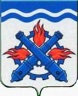 РОССИЙСКАЯ ФЕДЕРАЦИЯДУМА ГОРОДСКОГО ОКРУГА ВЕРХНЯЯ ТУРАШЕСТОЙ СОЗЫВШестьдесят шестое заседание РЕШЕНИЕ №  4	16 февраля 2023 года г. Верхняя Тура О состоянии водоснабжения в Городском округе Верхняя Тура  Руководствуясь планом работы Думы Городского округа Верхняя Тура на 2022 год, положением «О контроле за исполнением органами местного самоуправления и должностными лицами местного самоуправления Городского округа Верхняя Тура полномочий по решению вопросов местного значения», заслушав информацию первого заместителя главы администрации Городского округа Верхняя Тура Дементьевой Э.Р., начальника Верхнетуринского ООО «АТВ ПЛЮС» Грошева С.В. о состоянии водоснабжения в Городском округе Верхняя Тура, в соответствии с Уставом Городского округа Верхняя Тура, учитывая заключение депутатской комиссии по городскому хозяйству от 16.02.2023 года № 2,ДУМА ГОРОДСКОГО ОКРУГА ВЕРХНЯЯ ТУРА РЕШИЛА:Информацию о состоянии водоснабжения в Городском округе Верхняя Тура принять к сведению (прилагается).Председатель ДумыГородского округа Верхняя Тура					И.Г. МусагитовПриложениек Решению Думы Городского округа Верхняя Тура от 16 февраля 2023 года № 4О СОСТОЯНИИ ВОДОСНАБЖЕНИЯ В ГОРОДСКОМ ОКРУГЕ ВЕРХНЯЯ ТУРАИНФОРМАЦИЯАдминистрации ГО Верхняя ТураНа территории Городского округа Верхняя Тура в отношении объектов водоснабжения между Администрацией Городского округа Верхняя Тура (далее – Администрация) и ресурсоснабжающей организацией ООО «АВТ ПЛЮС» заключено концессионное соглашение от 20 сентября 2019 года № 1.В рамках реализации концессионного соглашения от 20.09.2020 № 1 в 2023 году запланировано следующее мероприятие:– реконструкция водопроводных колодцев по ул. Первомайская, д. 1, д. 2 и Макеровский переулок (д/с № 12), устройство водопроводных колодцев с запорной арматурой (2 шт.).В связи с неисполнением мероприятий концессионного соглашения от 20.09.2020 № 1 ООО «АВТ ПЛЮС» в 2022 году, Администрацией подано исковое заявление в Арбитражный суд Свердловской области. 24 января 2023 года исковые требования Арбитражный суд Свердловской области удовлетворил, в части выполнения мероприятий по реконструкции водопроводной сети от ул. Грушина по ул. Машиностроителей до ул. Володарского (замена трубопровода Ду150 протяженностью – 454 м; устройство водопроводных колодцев (10 шт.) с запорной арматурой) и оплаты неустойки в размере 108 107,09 руб.Также по мероприятию «Реконструкция водопроводной сети от скважины «Земледелец» до водонапорной башни (замена трубопровода Ду125 протяженностью – 1814,6 м; устройство водопроводных колодцев (1 шт.) с запорной арматурой, монтаж пожарного гидранта)» проводится претензионная работа, в Арбитражный суд Свердловской области будет направлено исковое заявление об обязании исполнения данного мероприятия.В настоящее время Администрацией в отношении объекта «Водозаборные сооружения и сети водоснабжения в г. Верхняя Тура» заключен договор аренды и параллельно готовится конкурсная документация на проведение открытого конкурса на право заключения концессионного соглашения:– в Министерство энергетики и жилищно-коммунального хозяйства Свердловской области направлены документы о внесении изменений в плановые значения показателей надежности, качества и энергетической эффективности объектов централизованных систем холодного водоснабжения, утвержденные приказом Министерства энергетики и жилищно-коммунального хозяйства Свердловской области от 15.04.2022             № 194.– в Региональную энергетическую комиссию Свердловской области готовится заявление о согласовании значений долгосрочных параметров регулирования тарифов в сфере холодного водоснабжения.ИНФОРМАЦИЯООО «АВТ ПЛЮС»ООО «АВТ ПЛЮС» с 01.12.2019 г. в соответствии с концессионным соглашением занимается обслуживанием и ремонтом сетей водоснабжения с целью обеспечения жителей ГО Верхняя Тура качественной питьевой водой. В последние годы проведен значительный объем работ для бесперебойного и качественного водоснабжения жителей.ООО «АВТ ПЛЮС» за время работы с 2019 г. по 2023 г. произвела работы по ремонту. и реконструкции сетей водоснабжения на сумму:2020 г. - 1 575 тыс. руб.; 2021 г. - 3 616 тыс. руб.; 2022 г. - 923,02 тыс.руб.В 2022 г. произведены работы: перевод второй половины дома по ул. КарлаЛибкнехта, 172 на источник от сопочного месторождения; замена водопровода на ул. Грушина, 101; ремонт восьми водопроводных колодцев; замена 35 метров водопровода со скважины земледелец с заменой насоса, построен водовод от площади до строящего МБУК «ГЦКиД» ГО ВЕРХНЯЯ ТУРА и др.На сегодняшний день водоснабжение города осуществляется:1.	Правобережная часть с сопочного месторождения по двум водоводам за исключением ГКПТУ СО «ОПС СО № 20», бани и колонки в банном переулке.2.	Левобережная часть города Верхняя Тура используется локальные источники водоснабжения: скважины ВТБ, Земледелец. Данные источники не обеспечивают надежного водоснабжения и не соответствует требованиям, находятся в неудовлетворительном состоянии, отсутствуют зоны санитарной охраны, так же отсутствуют документы для оформления лицензий. Часть социально значимым объектам левобережной части города (Детский сад №11, 12, котельная ООО «Новые технологии») поставляется покупная вода от АО «ВТМЗ» с поверхностного источника Верхнетуринского пруда, Вода по показателям не соответствует СанПиН 2.1.4.1074-01. Превышение нормативов наблюдается по цветности, перманганатной окисляемости, содержанию железа, нефтепродуктов и взвешенных веществ. Высокая хлоропоглащаемость и перманганатная окисляемость свидетельствует о наличии в воде высоких концентраций органических загрязнений.Поселок Каменка снабжается водой со скважины на поселке находящейся в аварийном состоянии.В процессе эксплуатации сопочного месторождения выявлены следующие недостатки:1.	ВЛ 6 кВт выполнена в двухцепном исполнении (в случае ремонта одной отключаются обе, в результате происходит перерыв в водоснабжении)2.	Отсутствие стабильной связи между первым и вторым подъемом (приводит к сбоям в работе программного обеспечения и остановке первого и второго подъемов)На сегодня администрация ГО Верхняя Тура решила первую часть вопроса по подключению интернета первого подъема через оптику. Для обеспечения бесперебойной работы сопочного месторождения требуется перевод второго подъема на интернет через оптику.Сопочное месторождение спроектировано и построено с учетом водоснабжения города Верхняя Тура, в том числе левобережной части. Проектная производительность сооружений основной системы водоснабжения г. Верхняя Тура составляет 1160м3/сут. По всем нормируемым СанПиН 2.1.4.1084-01 компонентам качество воды из подземного источника водоснабжения Сопочное месторождение соответствует требованиям, предъявляемым к воде питьевого назначения. Неорганические вещества, обобщенные показатели, органические вещества, показатели органолептических и радиологических свойств воды в подземных водах находятся в пределах норм, установленных СанПиН 2.1 А. 1074-01. Микробиологические показатели качества так же в пределах норм.Для перевода левобережной части города на сопочное месторождение необходимо выполнить следующие работы по реконструкции сетей водоснабжения:1.	Реконструкция сетей водоснабжения от Заводоуправления АО «ВТМЗ» по улице Машиностроителей дом 2 до колодца на берегу реки Тура водопровод на очистные  сооружения, длинной 640 м. Ду 150;2.	Реконструкция водопроводной сети от накопительной будки по пер. Деминский до ул. Красноармейская.3. Замена участка водопровода Ду 100 от дома 74 по ул. Красноармейская до дома 167;4. Подключение водопроводной сети до МБДОУ «ДЕТСКИЙ САД № 12» с ул. Первомайской;5. Реконструкция сети водоснабжения по ул. Ленина до МБДОУ «ДЕТСКИЙ САД № 11» с устройством перемычки ДУ 100 от МБДОУ «ДЕТСКИЙ САД № 12» до ул. Красноармейская.